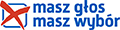 KOMUNIKAT PRASOWYKampania profrekwencyjna „Zagłosuj i wybierz kogoś, kto myśli tak jak Ty”Pod hasłem „Zagłosuj i wybierz kogoś, kto myśli tak jak Ty” 24 kwietnia ruszyła społeczna kampania profrekwencyjna do wyborów do Parlamentu Europejskiego. Jej pomysłodawcą i organizatorem jest koalicja organizacji pozarządowych Masz Głos Masz Wybór. Cel kampanii to informowanie o procedurach i zachęcanie Polaków do licznego i świadomego udziału w eurowyborach 25 maja 2014 roku. To już szósta inicjatywa profrekwencyjna podejmowana przez Koalicję, która działa od 2007 roku.Te wybory są szczególnie ważne – zaznacza Szymon Gutkowski z Zarządu Fundacji im. Stefana Batorego – łączą się one z 10 rocznicą wejścia Polski do Unii, ale też w tej kadencji Parlamentu Europejskiego będzie decydować się wizja UE na wiele następnych lat. Polska ma najniższą frekwencję spośród wszystkich państw postkomunistycznych: średnio 45 proc. w wyborach parlamentarnych, dodatkowo Polacy będąc jednym z najbardziej euroentuzjastycznych narodów w Europie nie chodzą do eurowyborów – zwraca uwagę Paweł Ciacek, socjolog, związany z Fundacją Projekt: Polska – w 2009 roku mieliśmy prawie najniższą frekwencję w Europie: 24,53 proc. przy prawie dwukrotnie wyższej średniej europejskiej 43 proc.  Dlatego tegoroczna kampania ma zasięg ogólnopolski  i adresowana jest do wszystkich wyborców. Po raz pierwszy część akcji dedykowana jest specjalnie Polakom za granicą (www.jusz.eu).Poza Polską, na terenie UE mieszka ich obecnie prawie 2 mln., w Wielkiej Brytanii to druga a w Irlandii największa mniejszość – mówi Aleksandra Minkiewicz ze Stowarzyszenia Szkoła Liderów. Natomiast ich interesy jako społeczności nie są reprezentowane ani na państwowym ani na europejskim poziomie – dodaje. Kampania reklamowa została przygotowana przez agencję Walk przy wsparciu domu mediowego ZenithOptimedia. Zaplanowane zostały działania (spoty radiowe i telewizyjne, reklamy prasowe) zarówno w mediach tradycyjnych jak i w internecie. Powstała strona poświęcona wyborom: www.glosuj.org.pl. oraz portal www.latarnikwyborczy.pl, który pozwala poznać własne preferencje wyborcze. Równocześnie realizowane będą projekty zachęcające do większej aktywności obywatelskiej skierowane m.in.do szkół  (www.mlodzi.ceo.org.pl) czy społeczności lokalnych. Zdjęcia do pobrania:http://upload.batory.org.pl/files/upload.9Ku5vXMDQo/wybory_A4_1.jpg 
http://upload.batory.org.pl/files/upload.M4dD4rXJUM/wybory_A4_2.jpg 
http://upload.batory.org.pl/files/upload.61KEk4wxCV/wybory_A4_3.jpg 
http://upload.batory.org.pl/files/upload.kZTxvrgc2l/wybory_A4_4.jpg 
Spot telewizyjny do ściągnięcia: http://upload.batory.org.pl/files/upload.Mhj_jkJGs0/Spot%20telewizyjny.mp4Spot radiowy do ściągnięci: http://upload.batory.org.pl/files/upload.UhLPAHu782/WYB_UE_RADIO_3_popr_1.wavSpot internetowy: www.niedlaantyposla.pl wersja do ściągnięcia:
http://upload.batory.org.pl/files/upload.stmGS39x1i/Filmy%20internetowe.zipBadania dotyczące frekwencji w eurowyborach w tym dane dotyczące różnych grup wiekowych:
http://upload.batory.org.pl/files/upload.Ouu1kTb4ga/Frekwencja%20wyborcza.pptxCzym jest Koalicja Masz Głos, Masz WybórCelem jej działania jest zachęcanie Polaków do licznego i świadomego udziału w wyborach.Koalicja nie prowadzi agitacji na rzecz określonych opcji politycznych, komitetów wyborczych czy kandydatów i lista kontaktów do ekspertów koalicji Masz Głos, Masz Wybór.M.in. dzięki działaniom Koalicji udało się powstrzymać tendencję spadkową uczestnictwa obywateli w wyborach. Doprowadzono również do zmian w prawie, które umożliwiają:        głosowanie poprzez pełnomocników osobom niepełnosprawnym i po 75 roku życia,        głosowanie korespondencyjne dla osób niepełnosprawnych i Polaków za granicą,        zastosowanie nakładek na karty do głosowania dla osób niewidomych        głosowanie w wybranym lokalu wyborczym, dostosowanym do potrzeb osób niepełnosprawnych.Członkowie koalicji: Fundacja im. Stefana Batorego (koordynuje prace Koalicji), Centrum Edukacji Obywatelskiej, Fundacja FOR, Fundacja Projekt: Polska, Fundacja Rozwoju Społeczeństwa Informacyjnego , Polska Fundacja im. Roberta Schumana, Polska Konfederacja Pracodawców Prywatnych Lewiatan, Stowarzyszenie Komunikacji Marketingowej SAR, Stowarzyszenie Szkoła Liderów, Izba Gospodarcza Reklamy Zewnętrznej, Izba Wydawców Prasy, Stowarzyszenie Gazet Lokalnych, Stowarzyszenie Przyjaciół Integracji, Forum Europejskie przy Centrum Europejskim UW, Instytut Spraw Publicznych. Kontakt: Małgorzata Ławrowska, mlawrowska@batory.org.pl, tel. 690 848 111